      No. 344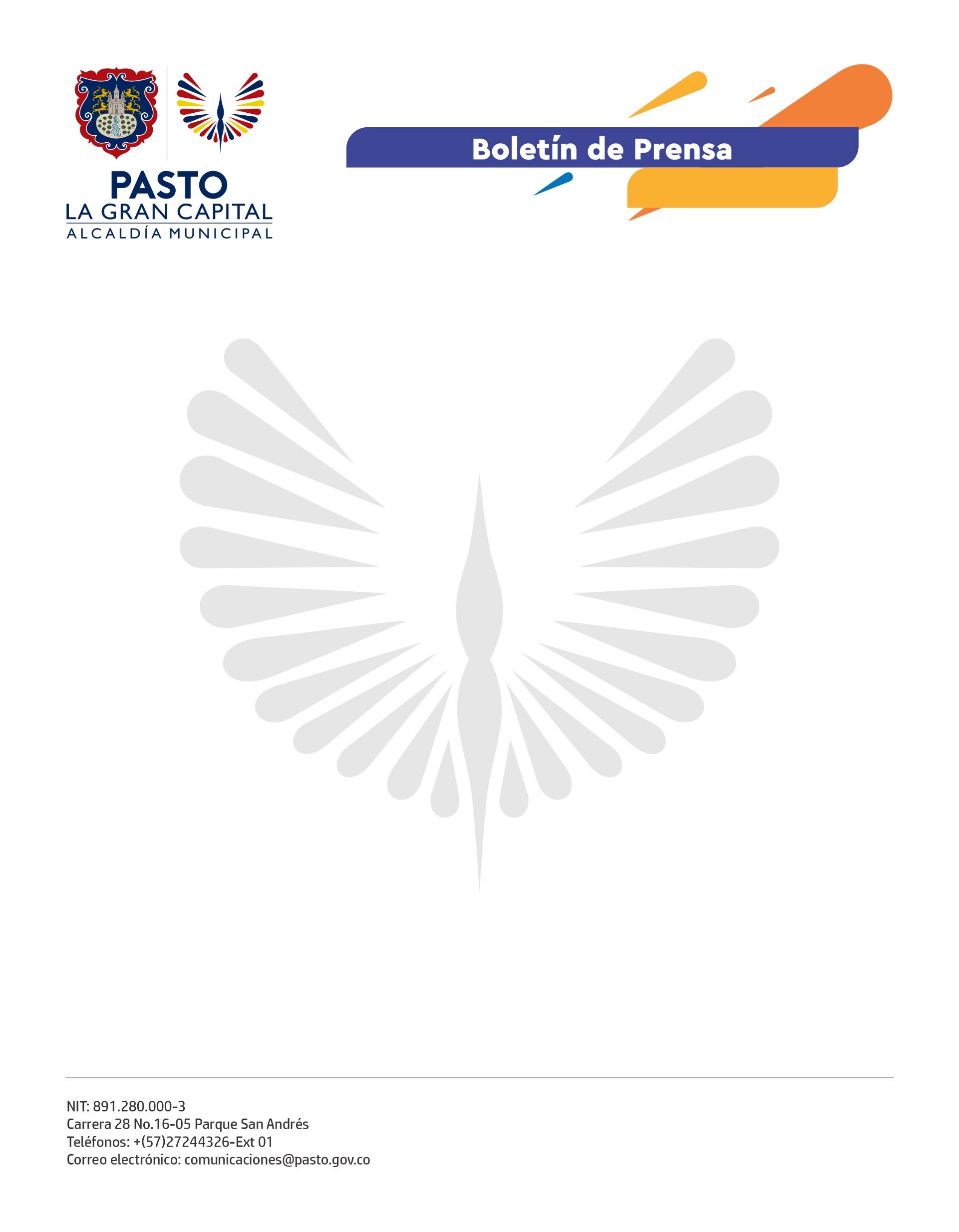 3 de junio de 2022CASA DE JUSTICIA ADELANTA CAPACITACIONES PARA PREVENIR EL MALTRATO INFANTIL Y LA VIOLENCIA DE GÉNERO E IMPULSAR PAUTAS DE BUEN TRATO Y CRIANZA POSITIVAEl encuentro más reciente fue dirigido al personal de la Fundación de Profesionales Enfocados a la Reconstrucción Social (Funpers) y las madres y padres de familia del Centro Comunitario La Rosa.Al respecto, el abogado Cristhian Mejía indicó que, desde la Casa de Justicia, se desarrolla esta estrategia que busca evitar que niños, niñas, adolescentes y mujeres sean víctimas de maltrato.“Durante las charlas nos enfocamos en cómo prevenir el maltrato infantil y explicamos cuál es la ruta de intervención para atender un caso de estos, damos a conocer las entidades relacionadas con la protección de los menores de edad y los deberes que están inmersos en la protección de la infancia”, dijo.Por su parte, la coordinadora de hogares comunitarios de la Fundación Funpers, María Alejandra Leyton, explicó que, a través de estas orientaciones, las madres comunitarias logran conocer aspectos importantes como la identificación de signos de maltrato y el conducto para denunciarlo.A su vez, la madre comunitaria Luz Mery Guatusmal Montenegro, indicó que las capacitaciones son de gran ayuda para el servicio que les prestan a niños, niñas, mujeres gestantes, familias y comunidad en general. “Es importante la labor que hace la Alcaldía siempre en pro de los derechos de toda la población”, manifestó.Finalmente, Mejía precisó que las instituciones o entidades interesadas en esta estrategia pueden elevar su solicitud a la Casa de Justicia, referenciando el talento humano al que se desea capacitar con el fin de escoger el personal indicado para dictar la respectiva charla.